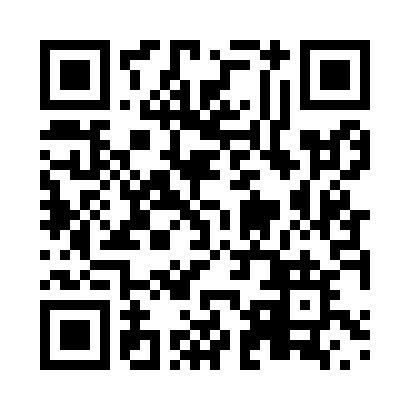 Prayer times for Tour-Rita, Quebec, CanadaWed 1 May 2024 - Fri 31 May 2024High Latitude Method: Angle Based RulePrayer Calculation Method: Islamic Society of North AmericaAsar Calculation Method: HanafiPrayer times provided by https://www.salahtimes.comDateDayFajrSunriseDhuhrAsrMaghribIsha1Wed3:075:0012:235:307:489:412Thu3:054:5812:235:317:499:433Fri3:024:5612:235:327:519:464Sat2:594:5512:235:337:529:485Sun2:564:5312:235:337:549:516Mon2:544:5112:235:347:559:537Tue2:514:4912:235:357:579:568Wed2:484:4812:235:367:589:599Thu2:464:4612:235:378:0010:0110Fri2:434:4512:235:388:0110:0411Sat2:404:4312:235:398:0310:0612Sun2:384:4212:235:408:0410:0913Mon2:354:4012:235:418:0610:1214Tue2:324:3912:235:428:0710:1415Wed2:304:3712:235:428:0910:1616Thu2:294:3612:235:438:1010:1717Fri2:294:3512:235:448:1210:1718Sat2:284:3312:235:458:1310:1819Sun2:284:3212:235:468:1410:1920Mon2:274:3112:235:478:1610:1921Tue2:264:2912:235:478:1710:2022Wed2:264:2812:235:488:1810:2123Thu2:254:2712:235:498:2010:2124Fri2:254:2612:235:508:2110:2225Sat2:244:2512:235:508:2210:2326Sun2:244:2412:235:518:2310:2327Mon2:234:2312:245:528:2410:2428Tue2:234:2212:245:528:2610:2529Wed2:234:2112:245:538:2710:2530Thu2:224:2012:245:548:2810:2631Fri2:224:2012:245:548:2910:27